https://scratch.mit.edu/download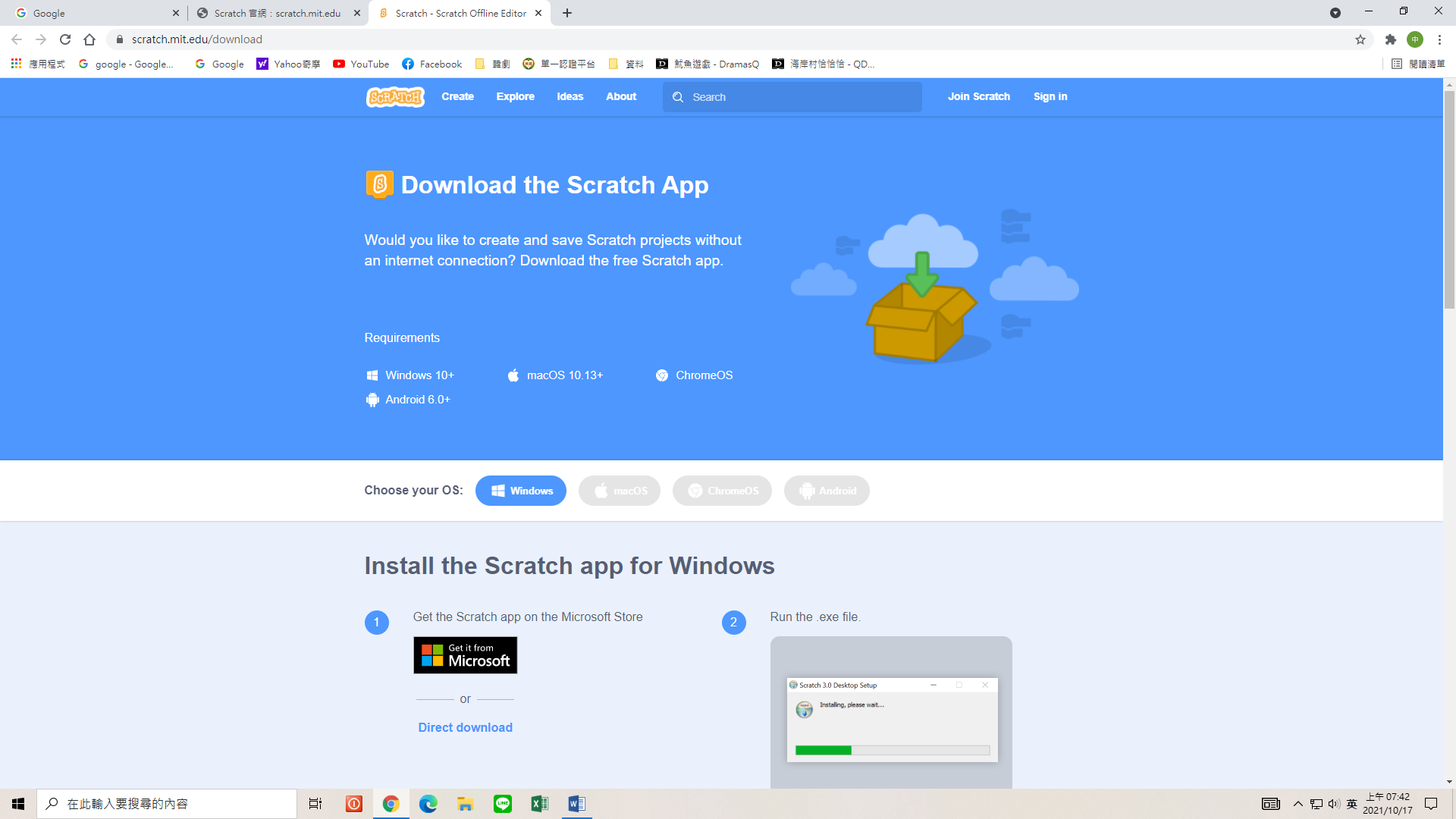 